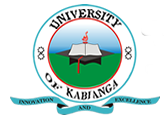 UNIVERSITY OF KABIANGAUNIVERSITY EXAMINATIONS2013/2014 ACADEMIC YEARSUPPLIMENTARY/SPECIAL EXAMINATIONFIRST YEAR SECOND SEMESTER EXAMINATIONFOR THE DEGREE OF BACHELOR OF BUSINESS MANAGEMENTCOURSE CODE: BBM 109COURSE TITLE: BUSINESS LAWINSTRUCTIONS TO CANDIDATES:ANSWER QUESTION ONE AND ANY OTHER THREE QUESTIONSQUESTION ONETo what extent are the following sources of law in Kenya: (9 marks)The constitution of KenyaActs of parliamentSubsidiary legislationDistinguish between the following terms: (8 marks)Domicile and residenceDomicile and nationalityIn respect to the Sales of Goods Act, highlight and explain THREE rights of unpaid seller against the goods. (8 marks)QUESTION TWOWhat is meant by the discharge of contract? State FIVE ways in which a contract can be discharged. (9 marks)State and explain FOUR characteristics of negotiable instruments. (6 marks)QUESTION THREEUnder the Law of Contract, discuss SIX elements of a valid contract. (8 marks)Examine the concept of ‘legal personality’ and describe the various kinds of corporations, giving examples in each. (7 marks)QUESTION FOURIn relation to Partnership Act, list and explain FOUR duties of the partners. (5 marks)Outline FIVE differences between Partnership and a Company. (10 marks)QUESTION FIVEDescribe FOUR classifications of law in your country. (8 marks)Discuss the process of legislation in Kenya. (7 marks)QUESTION SIXBriefly explain the functions of the following: (8 marks)Judicial Service CommissionAttorney GeneralLaw Society of KenyaCiting relevant examples, list and explain any FIVE principles of insurance. (7 marks)